THE ANCHOR POINTS SEMINAR provides the strategies and resources to leaders for intergenerational ministry. _______________________________________________________________What you can expect to gain:The importance of Strategy versus another Program.The difference between Multigenerational and Intergenerational ministry.The role of Mentors and Coaches.The purpose and value of Rites of Passage.Spiritual Maturity.Why the church is lacking in Spiritual Continuity and how we can recapture it.Why many churches are not making disciples.Clear Strategies for all ministries to reach all generations.REV. CHUCK STECKER, D. MIN, PhDEXECUTIVE DIRECTOR AND FOUNDER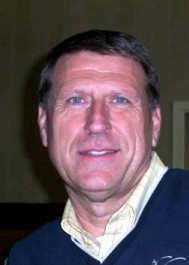 Rev. Chuck Stecker is the Executive Director and Founder of A Chosen Generation. Chuck is an ordained minister of the Gospel with the Evangelical Church Alliance and has earned a Doctorate of Ministry specializing in Christian Leadership. As an Army Lieutenant Colonel, Chuck served in various key leadership and staff positions, including 3 years on the Joint Staff in the Pentagon. Chuck has served the Lord in the local church in various ministry and leadership positions After his retirement, he served with Promise Keepers for three years as the Regional Director of the South-Central Region. In 1997, Chuck launched a ministry, Mission Capable Men, and then A Chosen Generation in 2000.Chuck uniquely combines several years of business experience, 23 years of military service and over 13 years of full-time ministry to bring forth a clear strategy to equip, train, empower and release a new generation of leaders. He has a passion to see churches return to truly intergenerational communities and develop the clear pathways that keep young adults actively connected to their churches and see them develop into the leaders that will impact every area of our society.His clear vision and leadership teachings have impacted churches, schools, the military and businesses all over the country and as well as other nations. He is able to boldly challenge men and women of all ages to develop strong moral character and give them principles that they can apply to their lives to become spiritually mature and responsible adults. Chuck has spoken to audiences across the nation and around the world on various subjects including Strategies for Intergenerational Ministry Developing, Becoming Strategic Leaders, Rites of Passage, Mentoring/Coaching, Ministry to Men as well as Character and Integrity Issues.Chuck has recently written a book for parents and leaders about Rites of Passage entitled Men of Honor & Women of Virtue, Raising Kids to Keep the Faith. In addition, Chuck has authored several articles and was a contributing author to Effective Men’s Ministry: The Indispensable Toolkit for Your Church. Chuck has taught at Denver Seminary and Christ for the Nations Institute.Chuck and his wife Billie make their home in Littleton, Colorado and are a vital part of their home church, Grace Community Church. They have three grown children, three incredible granddaughters, and an amazing grandson.RATESFOR 2020 ALL ABCOPAD MINISTERS ARE MEMBERS OF ABCUSA & ABCOPAD Ministers Council.  The Non-Member rates are for ministerial leaders not from ABCOPAD.Cabin and Lodge Registrations include Meals (Monday dinner and snack; Tuesday breakfast, lunch, dinner, and snack; and Wednesday breakfast and lunch) Lodging, Program fees, and hospitality station during event.Single Cabin - $330 Non-Member or $280 for ABCOPAD Ministers Council Member by April 10, 2020Double Cabin - $240 Non-Member or $190 for ABCOPAD Ministers Council Member by April 10, 2020Lodge - $220 Non-Member or $170 for ABCOPAD Ministers Council Member by April 10, 2020Get Your Own Accommodations (includes meals, hospitality, and program) $145 Non-Member or $95 for ABCOPAD Member by April 10, 2020Partial Registration for any part of Retreat is $75 without mealsADD-ON OPTIONS:        Linens for housing (pillow case, sheets, blanket, towel and washcloth) - $20/person	Women’s Luncheon on Monday - $10 per person by April 10, 2020